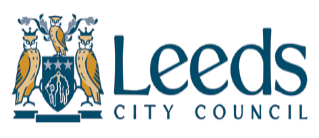 End of Placement Meeting – Questions for those with professional involvement Name of child/ren / young person: Name and role of person completing this form:			The questions below are a guide, please comment on each area to the best of your knowledge. Signed……………………………………………..Date………………………………………………About the ChildWhat are the young person’s views and what is their understanding as to why the placement ended How does the young person feel about the placement ending What do they feel could have been different and is there any support they feel would have been beneficial to support them better in the placementAbout the Foster Carer/sWhat are the views of the foster carer/s and what is their understanding as to why the placement has ended What do you feel the carers strengths were and how did this support the young person in placementIf anything, what do you think could have been done differently to better support the foster carer/s. About the matchWas this match as a result of an emergency placement or was the match planned in advanceWhat is your understanding around the matching of the placement Was there a transition plan and introduction period About the placementWhat was your understanding of the difficulties and when did you become aware Was there any support or interventions provide to helpWhen was the decision made to move the child and who made this decision Was the 28 day notice period honoured or was the placement ended abruptly After the moveWhat support has been provided to the child and foster carer/sHave the foster carer/s and young person spoken since the move What are the thoughts and or feelings of the child and foster carer/s now the child has movedLessons for the FutureOverall, what do you think were the key factors in this placement ending What lessons can be learned for future planning for this childWhat would you do differently in this situation, if it occurred in the future 